Sällskapet Trädgårdsamatörerna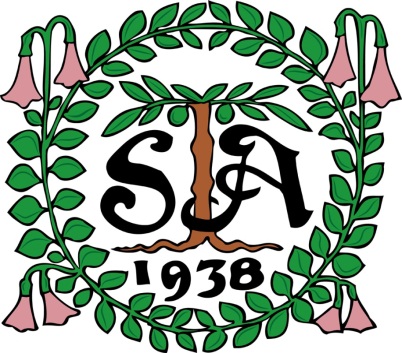 Profilmaterial(aktuella priser inkl moms 2017-06-10)Sambeställning för lägsta pris – skicka din beställning till Annica Nordin
annica.a.nordin@gmail.com. Frakt tillkommer om vi inte kan ordna överlämnandet på annat sätt
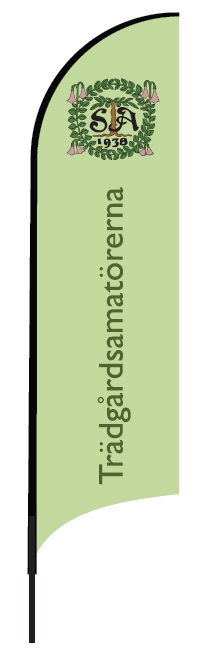 Beachflaggor, 2 storlekar, inkl fotHöjd 250 cmEnkelsidigt tryck, 1.740 krDubbelsidigt tryck, 2.350 krHöjd 360 cmEnkelsidigt tryck 2.110 krDubbelsidigt tryck, 2.850 krVäst, en storlekMed tryck i svart, 50 kr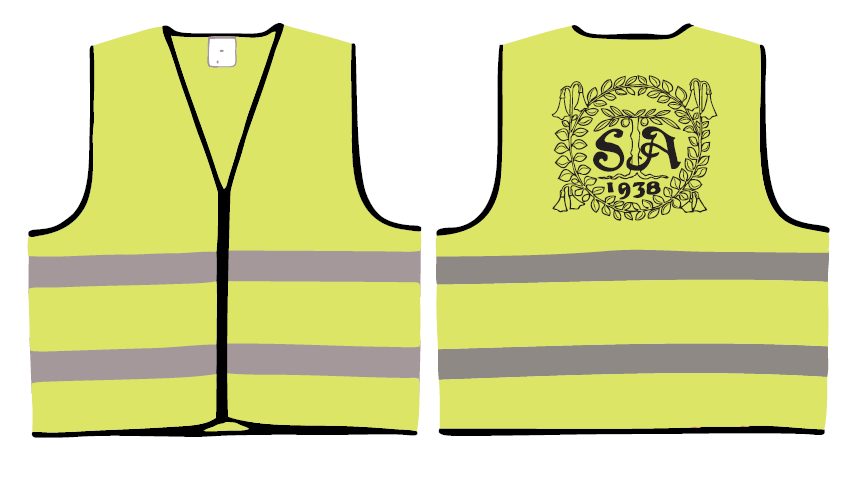 Förkläde, en storlekPris per styck, 485 krOm fler beställer samtidigt blir priset lägre (ex 10 ex 400 kr och 25 ex 345 kr)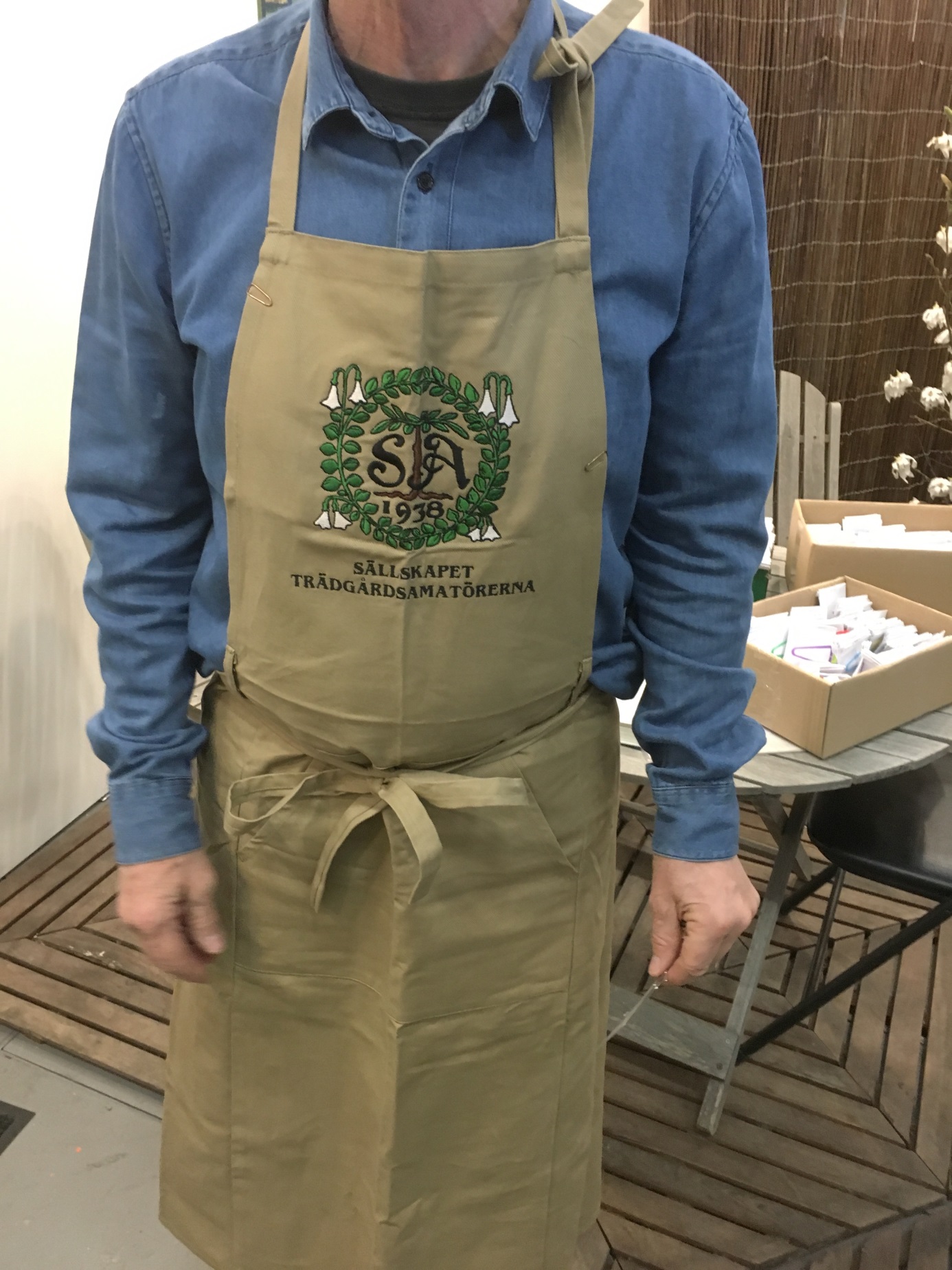 